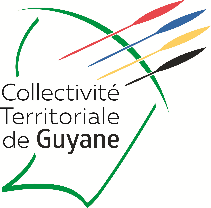 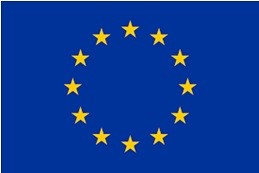 Je soussigné …………………………………………………………. atteste de l’achèvement matériel ou de la mise en œuvre totale de mon opération intitulée « ……………………….. »Le montant des dépenses réalisées hors périodes contractuelles s’élève à …………. Euros.Je joins à ce document soit :a) des factures ou copies de factures attestées acquittées par les fournisseurs ou des états récapitulatifs des dépenses ou toute autre pièce comptable de valeur probante équivalente, attestés par tout organisme compétent en droit français ;b) Des copies des relevés de compte du bénéficiaire faisant apparaître le débit correspondant et la date de débit ; CAECO et autresc) Des copies des bulletins de paie pour les dépenses de personnel ;							Prénom et nom de la personne signataire									SignatureCERTIFICAT D’ACHEVEMENT MATERIEL OU DE MISE EN ŒUVRE TOTALE DE MON OPERATION